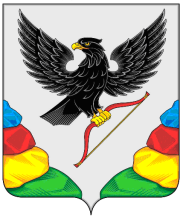 АДМИНИСТРАЦИЯ МУНИЦИПАЛЬНОГО РАЙОНА «НЕРЧИНСКИЙ РАЙОН» ЗАБАЙКАЛЬСКОГО КРАЯ ПРОЕКТПОСТАНОВЛЕНИЯ           ___ августа 2022 года                                                                         №  г. НерчинскОб установлении тарифов на  услуги (работы) для МУП «Угольный»В соответствии с Федеральным  Законом от 06.10.2003г. № 131-ФЗ «Об общих принципах организации местного самоуправления в Российской Федерации», Федеральным Законом от 14.11.2002 года № 161-ФЗ «О государственных и муниципальных унитарных предприятиях», рассмотрев заявление директора МУП «Угольный» Р.Н. Февралева от 31 мая 2022 года,  администрация муниципального района «Нерчинский район» постановляет:1. Установить с 01 сентября 2022 года тарифы на услуги (работы), оказываемые МУП «Угольный» в следующих размерах:- погрузо - разгрузочные работы (с учетом раскредитовки) – 366,80 руб./тн.;-   транспортные услуги – 11,66 руб./тоннокилометр.;- услуга по утилизации (захоронению) жидких бытовых отходов (для бюджетных и прочих потребителей) – 23,32 руб./куб.м..2. Срок действия  вышеуказанных тарифов – один год.3. Настоящее постановление вступает в силу с 01 сентября 2022 года.4. Настоящее постановление опубликовать в газете «Нерчинская звезда».5. Контроль за исполнением настоящего постановления оставляю за собой.И.о Главы муниципального района «Нерчинский район»                                                              Б.Н.Протасов 